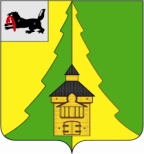 Российская ФедерацияИркутская областьНижнеилимский муниципальный районАДМИНИСТРАЦИЯПОСТАНОВЛЕНИЕ От «17» августа 2020г.  №  727 г. Железногорск-Илимский«О поощрении Благодарственным письмом мэра Нижнеилимского муниципального района глав городских и сельских поселений Нижнеилимского района»Рассмотрев материалы, представленные начальником отдела организационной работы и социальной политики администрации Нижнеилимского муниципального района, в соответствии с Постановлением мэра Нижнеилимского муниципального района № 1169 от 27.12.2016г. «Об утверждении Положения о Благодарственном письме мэра Нижнеилимского муниципального района», администрация Нижнеилимского  муниципального  района	ПОСТАНОВЛЯЕТ:1. Поощрить Благодарственным письмом  мэра  Нижнеилимского муниципального района «За плодотворное сотрудничество
с районной администрацией, оперативное решение поставленных задач, обеспечение необходимых условий жизнедеятельности населения поселка, позитивный настрой, доброе отношение к коллегам, отзывчивость и оптимизм»:- Аврамчик Александра Ивановича – Экс-главу муниципального образования «Шестаковское городское поселение» Нижнеилимского района.2. Поощрить Благодарственным письмом  мэра  Нижнеилимского муниципального района «За многолетнее сотрудничество с районной администрацией в интересах населения поселка, активное участие в районных  мероприятиях, понимание важности решения задач социально- экономического развития  поселения и района, позитивный настрой, доброе отношение к  коллегам, отзывчивость и оптимизм»: - Белецкого Валерия Людвиковича – главу муниципального образования «Брусничное сельское поселение» Нижнеилимского района.3. Поощрить Благодарственным письмом  мэра  Нижнеилимского муниципального района «За многолетнее плодотворное сотрудничество с районной администрацией, оперативное решение поставленных  задач, направленных на социально-экономическое развитие поселения, продуктивную работу с руководителями предприятий, ведущих хозяйственную деятельность на территории поселения, в целях привлечения спонсорской помощи для образовательных  учреждений поселка»:- Гаталюк Сергея Зиновьевича – главу муниципального образования «Видимское городское поселение» Нижнеилимского района.4. Поощрить Благодарственным письмом  мэра  Нижнеилимского муниципального района «За эффективное взаимодействие и многолетнее сотрудничество с районной администрацией, высокие достижения в организации муниципального управления, в решении вопросов
местного значения, направленных на развитие муниципального образования и благополучия его жителей»:- Ефимову Анну Петровну – главу муниципального образования «Березняковское сельское поселение» Нижнеилимского района.5. Поощрить Благодарственным письмом  мэра  Нижнеилимского муниципального района «За эффективное взаимодействие
с районной администрацией, активное участие в спортивной жизни района, защиту интересов населения поселка, оперативное решение поставленных задач»:- Желтышева Максима Вячеславовича – главу муниципального образования «Янгелевское городское поселение» Нижнеилимского района.6. Поощрить Благодарственным письмом  мэра  Нижнеилимского муниципального района «За многолетнее сотрудничество
с районной администрацией, оперативное решение поставленных задач, обеспечение нормальных условий жизнедеятельности населения поселка, заботу о создании новых рабочих мест для молодежи, помощь школе, поддержку развития культуры в поселении, привлечение спонсорской помощи для решения проблемных вопросов социально-экономического развития»:- Киященко Александра Николаевича – главу муниципального образования «Заморское сельское поселение» Нижнеилимского района.7. Поощрить Благодарственным письмом  мэра  Нижнеилимского муниципального района «За эффективное взаимодействие с районной администрацией, оказание помощи в организации совместных мероприятий, профессиональный подход к реализации программы социально-экономического развития города, участие в решении  социальных проблем, помощь семьям, оказавшимся в трудной жизненной ситуации, поддержку общественных организаций»:- Козлова Алексея Юрьевича – главу муниципального образования «Железногорск-Илимское городское поселение» Нижнеилимского района.8. Поощрить Благодарственным письмом  мэра  Нижнеилимского муниципального района «За многолетнее сотрудничество с районной администрацией, оперативное решение поставленных задач, проведение и организацию спортивных мероприятий, способствующих развитию физической культуры и спорта в районе, активную позицию по продвижению интересов социально-экономического развития поселка, отзывчивость, доброжелательность, готовность к социальному партнерству, взаимодействие с коллегами»:- Козлову Александру Ивановну – главу муниципального образования «Радищевское городское поселение» Нижнеилимского района.9. Поощрить Благодарственным письмом  мэра  Нижнеилимского муниципального района «За многолетнее сотрудничество
с районной администрацией, проведение интересных и содержательных мероприятий с молодежью, направленных на патриотическое воспитание населения поселка, заинтересованность в развитии спорта, культуры, поддержку образовательных учреждений, профессиональный подход к решению задач социально-экономического развития поселения»:- Коротких Викторию Михайловну – главу муниципального образования «Коршуновское сельское поселение» Нижнеилимского района.10. Поощрить Благодарственным письмом  мэра  Нижнеилимского муниципального района «За эффективное многолетнее сотрудничество
с районной администрацией, высокие достижения в организации муниципального управления, в решении вопросов местного значения, инициативность, понимание стратегических задач развития района, готовность к командной работе, профессионализм и настойчивость в отстаивании интересов развития поселка, помощь и поддержку коллег, развитие социального партнерства»:- Короткову Оксану Александровну – главу муниципального образования «Речушинское сельское поселение» Нижнеилимского района.11. Поощрить Благодарственным письмом  мэра  Нижнеилимского муниципального района «За многолетнее плодотворное сотрудничество
с районной администрацией, проведение и организацию интересных культурно-массовых  мероприятий с гражданами старшего поколения, организацию профилактической работы с несовершеннолетними, настойчивость, профессиональный подход в решении вопросов
 тепло-, водоснабжения населения поселка, помощь образовательным организациям, отзывчивость, внимательное отношение к обращениям жителей»:- Панову Галину Николаевну – главу муниципального образования «Рудногорское городское поселение» Нижнеилимского района.12. Поощрить Благодарственным письмом  мэра  Нижнеилимского муниципального района «За многолетнее сотрудничество
с районной администрацией, организацию и проведение спортивных мероприятий, направленных на укрепление физического здоровья населения, продвижение интересов поселения на районном и областном уровнях, активную жизненную позицию, доброжелательность и оптимизм»:- Печанского Николая Николаевича – главу муниципального образования «Новоилимское сельское поселение» Нижнеилимского района.13. Поощрить Благодарственным письмом  мэра  Нижнеилимского муниципального района «За многолетнее сотрудничество
с районной администрацией, организацию и участие в районных спортивных мероприятиях, направленных на укрепление физического здоровья населения, заботу о развитии учреждений социальной сферы в поселении, активное взаимодействие с депутатами, внимательное отношение к людям, нуждающимся в помощи, к воспитанию подрастающего поколения, профессиональный подход к  проблемам социально-экономического развития поселка»:- Распутину Ларису Леонидовну – главу муниципального образования «Соцгородское сельское поселение» Нижнеилимского района.14. Поощрить Благодарственным письмом  мэра  Нижнеилимского муниципального района «За многолетнее плодотворное сотрудничество
с районной администрацией, эффективное взаимодействие в  решении вопросов социально-экономического развития поселения, участие в районных мероприятиях, принципиальность, активную жизненную позицию, заботу о людях, нуждающихся в поддержке и заботе, профилактику правонарушений среди несовершеннолетних, организацию трудовой занятости подростков в летний период, поддержку образовательных организаций»:- Рыбалко Надежду Фёдоровну – главу муниципального образования «Хребтовское городское поселение» Нижнеилимского района.15. Поощрить Благодарственным письмом  мэра  Нижнеилимского муниципального района «За сотрудничество с районной
администрацией в интересах населения поселка, участие в спортивной жизни района, позитивный настрой, отзывчивость»:- Сетямина Анатолия Михайловича – Экс-главу муниципального образования «Семигорское сельское поселение» Нижнеилимского района.16. Поощрить Благодарственным письмом  мэра  Нижнеилимского муниципального района «За многолетнее сотрудничество с районной администрацией, поддержку развития культуры
и спорта в районе, целеустремленность, настойчивость в решении вопросов обеспечения нормальной жизнедеятельности населения, поддержку учреждений образования, развитие социального партнерства, ответственное отношение к совершенствованию местного самоуправления на территории поселения»:- Сотникова Николая Ивановича – главу муниципального образования «Новоигирминское городское поселение» Нижнеилимского района.17. Поощрить Благодарственным письмом  мэра  Нижнеилимского муниципального района «За многолетнее сотрудничество
с районной администрацией, оперативное решение поставленных задач, внимательное, заботливое отношение к жителям поселения, оказание содействия в вопросах обеспечения людей водой, топливом, медицинской помощью»:- Смирнову Татьяну Михайловну – главу муниципального образования «Дальнинское сельское поселение» Нижнеилимского района.18. Данное постановление подлежит официальному опубликованию в периодическом печатном издании "Вестник Думы и администрации Нижнеилимского муниципального района" и размещению на официальном сайте муниципального образования «Нижнеилимский район».19. Контроль   за  исполнением  настоящего  постановления  возложить на заместителя мэра района по социальной политике Т.К. Пирогову.Мэр района	                                      М.С. РомановРассылка: дело-2; АХО;   главам городских и сельских поселений Нижнеилимского района – 17; пресса.А.И. Татаурова30691